§4-1207.  Misdescription of beneficiary(1).   Subject to subsection (2), if, in a payment order received by the beneficiary's bank, the name, bank account number or other identification of the beneficiary refers to a nonexistent or unidentifiable person or account, no person has rights as a beneficiary of the order and acceptance of the order can not occur.[PL 1991, c. 812, §2 (NEW).](2).   If a payment order received by the beneficiary's bank identifies the beneficiary both by name and by an identifying or bank account number and the name and number identify different persons, the following rules apply.(a).  Except as otherwise provided in subsection (3), if the beneficiary's bank does not know that the name and number refer to different persons, it may rely on the number as the proper identification of the beneficiary of the order.  The beneficiary's bank need not determine whether the name and number refer to the same person.  [PL 1991, c. 812, §2 (NEW).](b).  If the beneficiary's bank pays the person identified by name or knows that the name and number identify different persons, no person has rights as beneficiary except the person paid by the beneficiary's bank if that person was entitled to receive payment from the originator of the funds transfer.  If no person has rights as beneficiary, acceptance of the order can not occur.  [PL 1991, c. 812, §2 (NEW).][PL 1991, c. 812, §2 (NEW).](3).   If a payment order described in subsection (2) is accepted, the originator's payment order described the beneficiary inconsistently by name and number and the beneficiary's bank pays the person identified by number as permitted by subsection (2), paragraph (a), the following rules apply.(a).  If the originator is a bank, the originator is obliged to pay its order.  [PL 1991, c. 812, §2 (NEW).](b).  If the originator is not a bank and proves that the person identified by number was not entitled to receive payment from the originator, the originator is not obliged to pay its order unless the originator's bank proves that the originator, before acceptance of the originator's order, had notice that payment of a payment order issued by the originator might be made by the beneficiary's bank on the basis of an identifying or bank account number even if it identifies a person different from the named beneficiary.  Proof of notice may be made by any admissible evidence.  The originator's bank satisfies the burden of proof if it proves that the originator, before the payment order was accepted, signed a writing stating the information to which the notice relates.  [PL 1991, c. 812, §2 (NEW).][PL 1991, c. 812, §2 (NEW).](4).   In a case governed by subsection (2), paragraph (a), if the beneficiary's bank rightfully pays the person identified by number and that person was not entitled to receive payment from the originator, the amount paid may be recovered from that person to the extent allowed by the law governing mistake and restitution as follows.(a).  If the originator is obliged to pay its payment order as stated in subsection (3), the originator has the right to recover.  [PL 1991, c. 812, §2 (NEW).](b).  If the originator is not a bank and is not obliged to pay its payment order, the originator's bank has the right to recover.  [PL 1991, c. 812, §2 (NEW).][PL 1991, c. 812, §2 (NEW).]SECTION HISTORYPL 1991, c. 812, §2 (NEW). The State of Maine claims a copyright in its codified statutes. If you intend to republish this material, we require that you include the following disclaimer in your publication:All copyrights and other rights to statutory text are reserved by the State of Maine. The text included in this publication reflects changes made through the First Regular and First Special Session of the 131st Maine Legislature and is current through November 1. 2023
                    . The text is subject to change without notice. It is a version that has not been officially certified by the Secretary of State. Refer to the Maine Revised Statutes Annotated and supplements for certified text.
                The Office of the Revisor of Statutes also requests that you send us one copy of any statutory publication you may produce. Our goal is not to restrict publishing activity, but to keep track of who is publishing what, to identify any needless duplication and to preserve the State's copyright rights.PLEASE NOTE: The Revisor's Office cannot perform research for or provide legal advice or interpretation of Maine law to the public. If you need legal assistance, please contact a qualified attorney.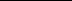 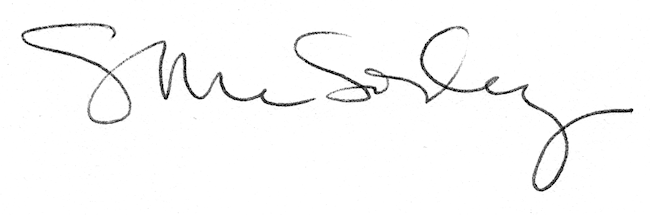 